LAS MUJERES CAMBIAREMOS EL MUNDOTaller  para todas las Mujeres en donde se tocan  temas respecto al  valor que se le tiene a la Mujer; sensibilizar a las Mujeres en cuanto a sus Derechos, establecer mejores relaciones para encontrar la brecha donde podamos trabajar en Igualdad tanto Mujeres – Hombres; dentro de cualquier ámbito que se relacionen.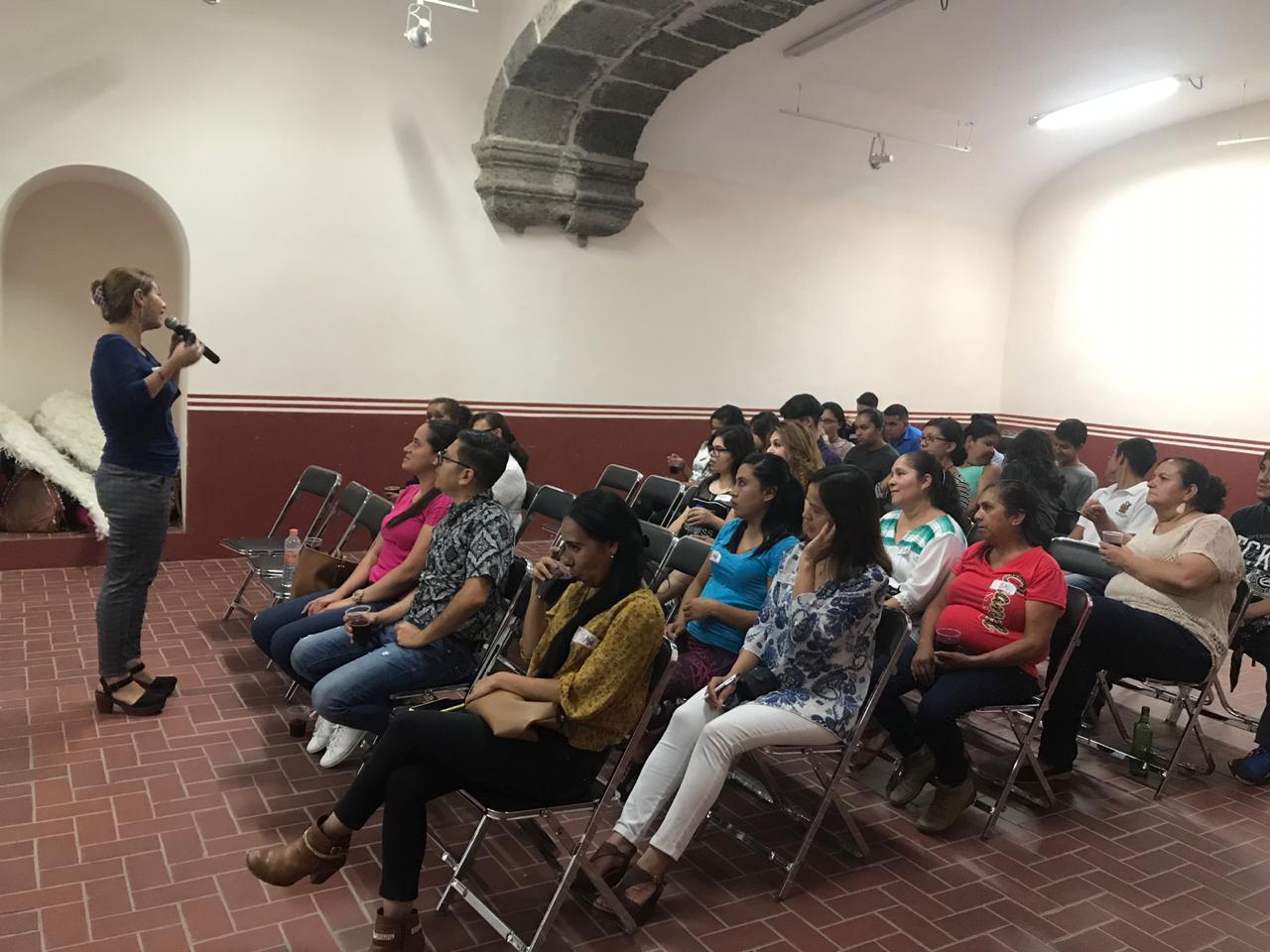 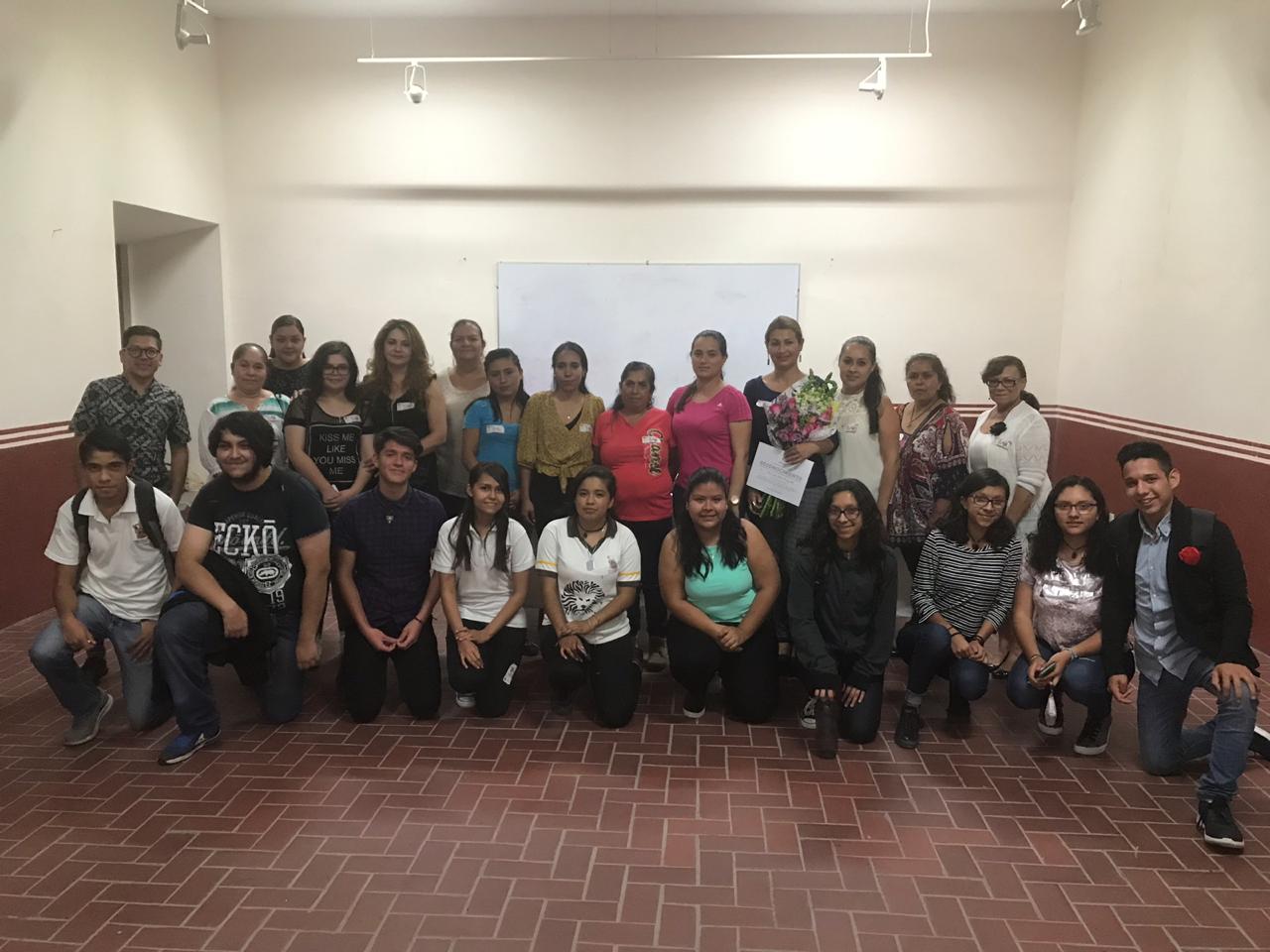 